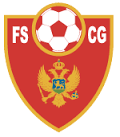 Fudbalski centar “Cau šević” i škola fudbala “Ulcinj”Postovani fudbalski prijatelji,Pozivamo vas na treci medjunarodni fudbalski turnir za mladje selkcije na otvorenom (2001/02,2003/04  -veliki teren i 2004,2005 i 2006 – skraceni teren)  koji nosi naziv                           “Trofej Miljana Miljanica”Kalendar takmicenja:17.06 – smjestaj,vecera i otvaranje turnira18.06 -  utakmice19.06 – utakmice20.06 – utakmice,posjeta Adi Bojani i Starom Ulcinjskom Gradu21.06 – finalne utakmice,dodjela pehara i rucakKotizacija                                                                                            50,00 euraUcesce na turniru po osobi (cetvorodnevni pansion)                       85,00 euraTreneri gratisKontakt:Miso Causevic                0038269033468                misocausevic@gmail.com                           Dobro dosli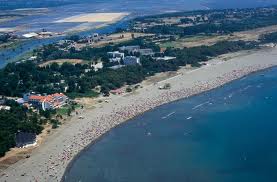 